                                             بسمه‌تعالی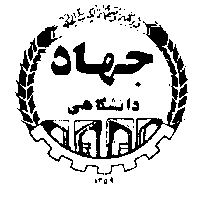      کاربرگ ارزيابي گزارش پیشرفت طرح‌های پژوهشی دفتر تخصصی فنی و مهندسی و علوم پایه- بخش فنی و مهندسیمشخصات کلی طرح1- گزارش این مرحله از اجرای طرح، چه مراحلی از بند 16 طرحنامه (زمان‌بندی اجرای طرح) را پوشش می‌دهد؟(طرحنامه ضمیمه است) 2- گزارش حاضر چه بخشی از شرح خدمات طرحنامه را تحت پوشش قرار داده است. موارد تکمیلی این مرحله که مورد نیاز برای استفاده در مرحله بعدی است و در گزارش حاضر ارائه نشده است را ذکر نمائید. 3- آیا روش پژوهش و تکنیک‌های ارائه شده در گزارش، مطابق با روش پژوهش پیش‌بینی شده در بند 6 طرحنامه است؟4- آیا تئوری موضوع طرح و پیشینه (داخلی، خارجی، نقد و جمع‌بندی پیشینه و بیان تمایز پژوهش انجام شده با پژوهش‌های پیشین) در حد نیاز تشریح شده است؟ 5- نظرتان راجع به اعتبار و روزآمدی منابع استفاده شده و نحوۀ استناد به آنها در متن گزارش چیست؟ آیا از نظر تعداد و نحوۀ ارجاع‌دهی کفایت می‌کند؟ در‌ صورتی که منابع مناسب‌تری وجود دارد با ذکر مشخصات اعلام نمائید.6- آیا جدول‌ها، عکس‌ها، نمودارها و ... کافی بوده و از گویایی لازم برخوردار است؟7-  ارزیابی شما از نحوۀ نگارش علمی و رعایت استاندارد گزارش‌نویسی برای این مرحله از گزارش چیست؟8- لطفاً هرگونه توضیح دیگری که در راستای بهبود فرآیند اجرای طرح و کمک به مجری موثر است را ذکر نمایید.مشخصات بررسي كننده:                                          امضاء:                                                                                                                                                                تاريخ:1-  عنوان طرح: 2- کد طرح:                                     3- مسئول اجراي طرح:    		                                  	4- واحد سازمانی مجری:	 نام و نام خانوادگيرشته و مقطع  تحصيليمرتبه علمی آدرس پستی و الکترونیکیکد ملی:کد ملی:کد ملی:شمارهحساب (حتي‌المقدور حساب بانك‌تجارت):شمارهحساب (حتي‌المقدور حساب بانك‌تجارت):شمارهحساب (حتي‌المقدور حساب بانك‌تجارت):نام بانك:شمارهحساب (حتي‌المقدور حساب بانك‌تجارت):شمارهحساب (حتي‌المقدور حساب بانك‌تجارت):شمارهحساب (حتي‌المقدور حساب بانك‌تجارت):شعبه:تاریخ تولد:محل اخذ آخرین مدرک تحصیلی: محل اخذ آخرین مدرک تحصیلی: تلفن محل كار:سابقه خدمت:نام پدر:نام پدر:تلفن همراه: